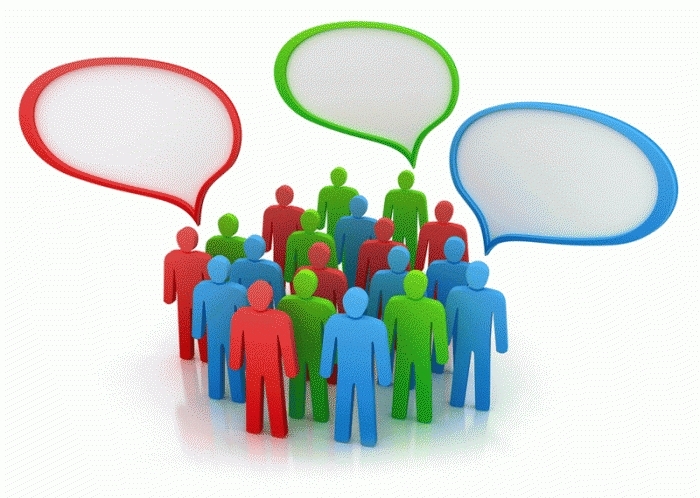 Для определения степени удовлетворенности образовательными услугами потребителями образовательного процесса был произведен анализ   результатов  анкетирования учащихся и родителей.Цель: определение уровня удовлетворенности качеством образовательных   услуг родителями (законными представителями) и обучающимися.Качество образования представляет собой  широкий комплекс условий обучения. Для измерения качества образования недостаточно  статистических показателей, даже очень подробных и достоверных, необходимы субъективные оценки соответствия этих параметров потребностям людей. По своей природе качество образования – это объективно-субъективная характеристика условий обучения человека, которая зависит от развития потребностей самого человека и его субъективных представлений и оценок своего обучения. Некоторые объективные составляющие качества образования могут быть более актуализированы в сознании человека, другие менее, третьи совсем не актуальны в силу опыта, культурного капитала, ценностных предпочтений. Субъективные оценки важны уже в силу того, что они могут быть дифференцированы и позволяют составить объёмную картину образовательных потребностей общества. Поэтому качество образования – это комплексная характеристика условий образования населения, которая выражается в объективных показателях и субъективных оценках удовлетворения образовательных потребностей и связана с восприятием людьми образовательного процесса в зависимости от культурных особенностей, системы ценностей и социальных стандартов, существующих в обществе.Анкетирование  позволяет изучить мнение участников образовательного процесса о его организации, содержании, условиях протекания. Оно является важным, так как позволяет выявлять качество образования и регулировать характеристики образовательного процесса, негативно влияющие на его результативность. Удовлетворенность родителей различными сторонами образовательного процесса показывают удовлетворенность содержательной и организационной сторонами образовательного процесса в данном образовательном учреждении. Она является интегративной характеристикой его успешности, отражающей степень благоприятности психологической атмосферы в МБОУ  СОШ № 3, единством целевых установок и уровня коммуникативных отношений между всеми участниками образовательного процесса.Результаты анкетирования являются барометром удовлетворенности образовательным процессом, они доводятся до учителей школы, обсуждаются на педсовете, родительских собраниях, дают возможность  наметить  дальнейшее движение развития учебного процесса. Результаты анонимного анкетирования учащихся  В феврале 2015 года в МБОУ СОШ № 3 было проведено анонимное анкетирование обучающихся 3-11 классов. Цель исследования:  определение  уровня удовлетворенности качеством школьного образования.                Опрос проводился на основании выборки, в состав которой вошли учащиеся 3-11 классов. Всего участие приняли 100 школьников.Метод исследования:  социологический метод  анкетного опроса (бланк анкеты - приложение № 2).В ходе проведения социологического опроса учащимся предлагалось ответить на вопросы анкеты. Анализ анкетирования среди учащихся 3-11 классов            Результаты анонимного опроса показали в целом удовлетворенность     учащихся образовательным процессом  и комфортность обучения в школе среди 3-11 классов (выборочно). 86 % учащихся любят свою школу и гордятся тем, что учатся в ней. От 59 % до 100 % учащиеся выразили доверие преподавательскому составу. От 64 % до 80 % учащихся в трудную минуту могут обратиться к школьному учителю за советом. 72 % учащихся могут выбрать занятие вне уроков по душе. К 78 %   учащихся учителя обращаются по имени. 70 % учащихся считают школу безопасным местом, где можно себя комфортно чувствовать. Но есть позиции, которые требует более внимательного отношения и дополнительного изучения. Это вопрос о самостоятельных и контрольных работах. 56 %  учащихся испытывают  усталость из-за множества контрольных и самостоятельных работ. От 10% до 14% не считают внешний вид показателем уважения к другому человеку. До 16% учащихся не могут свободно выразить свое мнение на уроке и считают, что в школе не замечают их успехи. До 36 % не испытывают потребности и желания участвовать в школьных делах. Около половины учащихся считает, что оценка складывается с учетом поведения на уроке.      В связи с этим на педагогическом совете необходимо рассмотреть результаты анкетирования и выработать меры, содействующие исправлению сложившейся ситуации.Результаты анонимного анкетирования родителейВ феврале 2014-2015 учебного года было проведено мониторинговое исследование удовлетворенности родителей (законных представителей) образовательным процессом,  качеством школьных образовательных услуг, оказываемых в МБОУ СОШ № 3. Цель исследования: изучение удовлетворённости  родителей качеством образовательных услуг в системе школьного образования.	Опрос проводился на основании выборки, в состав которой вошли родители (законные представители) учащихся 1-11 классов. Всего участие приняли 100  родителей учащихся.Данные о родителях:Состав семьи:- имеют 1 ребенка – 26 чел. – 26%- имеют 2 ребенка – 62 чел. – 62%- имеют 3 и более детей – 12 чел. – 12%Образование родителей:- высшее – 46 чел. – 46 %.- неполное высшее – 1 чел. – 1 %.- среднее специальное – 53 чел. – 53 %.Метод исследования: социологический метод  анкетного опроса (бланк анкеты - приложение №1).Выводы о степени удовлетворённости родителей качеством образовательных услуг по результатам исследования представлены в таблице:ИТОГИ АНКЕТИРОВАНИЯ  РОДИТЕЛЕЙПроведенное исследование условий и качества школьной образовательной среды МБОУ СОШ № 3, предусматривающее учитывание следующих факторов: содержание образования и воспитания, эмоционально-психологический климат, удовлетворенность образовательной средой, демократичность    образовательной    среды,    содействие    формированию личности, взаимодействие с родителями,  удовлетворенность качеством образовательных услуг, предоставляемых образовательным учреждение показало, что подавляющее большинство родителей в целом удовлетворены учреждением которое посещает их ребенок.65 % родителей считают, что образовательный процесс в нашей школе направлен на развитие личности, 35 % затруднились ответить на этот вопрос.91 % опрошенных считают, что методы обучения и воспитательного воздействия по отношению к детям приводят к хорошему результату, 9 % затруднились ответить.91 % родителей считают, что в нашей школе родители и ученики имеют право выбирать содержание образовательной программы (профили, элективные курсы, кружки и др.). 9 % опрошенных затруднились ответить на этот вопрос.Более 70 % родителей считают, что педагоги учитывают индивидуальные особенности детей, результаты учения оценивают объективно и справедливо и относятся к детям так, как они этого заслуживают.Почти 70 % родителей считают, что в школе заботятся о здоровье детей, учебная нагрузка распределена равномерно в течение недели. 67 % родителей согласны с содержанием обучения и воспитания в нашей школе, 2 % - не согласны, и 31 % опрошенных затруднились ответить на данный вопрос.76 % родителей считают организацию питания удовлетворительной, 21 % - затруднились ответить.70 % родителей считают, что в школе уютно и чисто, имеется благоприятная психологическая атмосфера, и у детей есть возможность интересно проводить внеурочное время. 91 % родителей сотрудничают с другими родителями в решении школьных (классных) вопросов.Более 80 % родителей считают, что они достаточно информированы о деятельности школы, об основных событиях в ней. 74 % опрошенных считают, что управление школой, которое осуществляется администрацией, способствует улучшению образовательного процесса.40 % родителей оказывают помощь в организации праздников, конкурсов, а также в благоустройстве помещений и территории школы, 26 % не принимают в этом никакого участия.62 % опрошенных посещают школьный сайт, 12 % - не посещают. 78 % родителей пользуются электронным дневником, 9 % - не пользуются им.Из пожеланий можно выделить наиболее частые: улучшение качества питания, улучшение материально-технической базы, ремонт школы, организация логопедического пункта.На основании результатов диагностики, можно сделать вывод, что у родителей учащихся различных ступеней обучения выявлен высокий уровень удовлетворенности образовательным процессом школы, то есть, позитивно относятся к образовательному процессу. Удовлетворенность родителей проявляется в высокой степени психологического комфорта участников образовательного процесса, в особенностях их взаимоотношений, в преобладающем положительном настроении в школьном коллективе, удовлетворенности образовательным учреждением, его значимости и месте в системе ценностей участников образовательного процесса, демократичности  администрации, возможности участвовать в управлении школой, принимать решения, касающихся личных интересов участников образовательного процесса,  степени педагогического содействия развития личности учащихся, познавательных интересов и познавательной активности.Общие выводы и тенденцииВ целом по результатам анкетирования потребителей образовательных услуг  наблюдается тенденция удовлетворенности качеством образовательных услуг, комфортностью обучения в школе, сформировано  доверие учащихся и  их родителей к учителям, классным руководителям, к уровню преподавания и воспитанию учащихся.На вопрос «Я доволен, что мой ребенок посещает эту школу» положительный ответ дали 93 % родителей.  На вопрос -  утверждение к учащимся 3-11 классов «Я люблю свою школу и  горжусь, что учусь в ней»  ответили «да»  86 %.Из результатов анкетирования  можно сделать вывод о достаточно высокой степени удовлетворенности образовательными услугами, но образовательный процесс не стоит на месте, он требует постоянного движения, развития, анализа, контроля, самоконтроля, в котором положительную роль играет регулярное анкетирование всех участников образовательного процесса.Таким образом, родители вполне удовлетворены организацией учебно-воспитательного процесса, можно предположить, что каждому родителю предоставлено право удовлетворять и реализовывать свои интересы, высказывать мнение, проявлять активность в жизни школы.Родители считают, что в школе благоприятный психологический  климат, т. е. наблюдается благоприятная атмосфера, способствующая продуктивности совместной деятельности. Значит, в МБОУ СОШ № 3 образовательная среда является комфортной, что является следствием высокого качества образовательных услуг.В качестве общих рекомендаций по повышению удовлетворённости качеством образования приведём изменения, необходимость которых была озвучена респондентами в настоящем исследовании:Оптимальное распределение учебной нагрузки для обучающихся.Обновление материально-технической базы школы: обеспечение современными техническими средствами обучения, наглядными пособиями и приборами; ремонт классов.Улучшение организации питания.Оптимизация работы с родителями, вовлечение в образовательный процесс. Организация работы по более тесному взаимодействию с другими образовательными организациями.Применение личностно-ориентированного подхода к обучающимся.Организация логопедической помощи.Исполнитель:Заместитель директора школы по ВР                                                Г.Н. РоманенковаПриложение №1Уважаемые родители!Поделитесь, пожалуйста, вашим мнением об образовательном процессе в школе. I. Данные о родителях1) состав семьи:1- один ребенок в семье2- два ребенка в семье3- три и более детей в семье 2) образование родителей1- высшее2 - неполное высшее3- среднее специальное4- среднее Ваши комментарии о качестве работы ОУ и предложения по его совершенствованию: _______________________________________________________________________________________________________________________________________________________________________________________________________________________________________  Укажите ФИО  (по желанию)_________________________________________________Благодарим за сотрудничество!Приложение №2Анкета для учащихсяОтветь, пожалуйста, искренне на вопросы о нашей школе.Нам важно твое мнение.Спасибо за сотрудничество!№   Вопросы анкетированиядаданетнетне всегдане всегда№   Вопросы анкетирования2014201520142015201420151Я иду в школу с радостью.65%72 %5%5 %30%23 %2К нашим школьным учителям можно обратиться за советом и помощью в трудной ситуации.70%70 %5%4 %25%26 %3На уроке я могу всегда свободно высказать своё мнение.70%68 %20%16 %10%16 %4В школе есть учитель, которому я могу рассказать свою проблему.74%64 %5%8 %21%28 %5На уроке учитель оценивает мои знания, а не мое поведение.60%50 %5%8 %35%42%6Внешний вид - показатель уважения не только к себе, но и к окружающим.45%76 %45%10 %10%14 %7В школе создаются условия, чтобы учиться было комфортно75%74 %10%6 %15%20 %8В школе я испытываю уважительное отношение со стороны учителей.75%66 %5%015%34 %9На уроке учитель обращается ко мне по имени.79%78 %5%8 %-14 %10Я согласен с утверждением, что «школа для меня безопасное место, где я себя комфортно чувствую»78%70 %7%14 %7%16 %11У меня есть желание и потребность участвовать в школьных делах60%64 %30%10 %9%26 %12У меня есть выбор внеурочной деятельности80%72 %5%8 %10%20 %13В моей школе замечают мои успехи, когда я делаю что-то полезное и важное для нее.65%66 %10%4 %30%30 %14Я часто испытываю усталость в школе из-за множества самостоятельных и контрольных работ в один день42%56 %25%14 %35%30 %15Я люблю свою школу и  горжусь, что учусь в ней.81%86 %3%2 %15%12 %Положительная оценка респондентовОтрицательная оценка респондентовПреобладание положительных эмоций от нахождения в школе (гордость за ребёнка, спокойствие).Психологический климат в школе.Оптимальный контакт с педагогами.4.Наличие условий для занятий ребёнка спортом и творчеством.Достаточная информированность о деятельности школы.Взаимодействие с другими родителями.Уважительное отношение  большинства учителей к ученикам.В большинстве случаев учителя учитывают индивидуальные особенности ребенка.Подбор необходимых методов  обучения и  воспитательного взаимодействия.  Возможность выбора дополнительного образования.Школьный административный ресурс.Частые жалобы  на недомогание  и плохое  самочувствие учащихся во время учебного процесса. Распределение учебной нагрузки.Не всегда объективно  и справедливо происходит оценивание результатов учащихся.Взаимодействие с другими образовательными организациями.Неоднозначная оценка предметной подготовки учащихся, глубины знаний.Около 27 % опрошенных родителей считают, что школа имеет недостаточную материально- техническую базу.Не всегда удачное осуществление работы с родителями. рганизация питания в школе.№ВопросДаНетНе знаю1Образовательный процесс в нашей школе направлен на развитие личности65 %-35 %2Методы обучения и воспитания по отношению к моему ребенку обычно приводят к хорошему результату91 %-9 %3В нашей школе ученики и родители имеют право выбирать содержание образования91 %-9 %4Педагоги учитывают индивидуальные особенности моего ребенка62 %-38 %5Результаты учения моего ребенка учителя оценивают объективно и справедливо70 %-30 %6Учителя относятся к моему ребенку так, как он этого заслуживает74 %9 %17 %7Мой ребенок редко жалуется на недомогание и плохое самочувствие во время уроков65 %26 %9 %8Учебная нагрузка равномерно распределена в течение недели70 %13 %17 %9В школе заботятся о здоровье наших детей, о предупреждении перегрузок62 %-38 %10Я согласен с содержанием обучения и воспитания в школе67 %3 %30 %11Считаю, что школа имеет хорошую материально – техническую базу57 %17 %17 %12Организацию питания считаю удовлетворительной76 %3 %21 %13В школе уютно, красиво, чисто65 %9 %26 %14В школе доброжелательная психологическая атмосфера70 %17 %13 %15У детей есть возможность интересно проводить свободное время70 %13 %17 %16Для решения задач обучения и воспитания школа успешно сотрудничает с другими организациями70 %9 %21 %17В школе удачно осуществляется работа с родителями70 %9 %21 %18При решении школьных вопросов есть возможность сотрудничать с другими родителями91 %-9 %19Управление школой, которое осуществляется администрацией, способствует улучшению образовательного процесса74 %-26 %20У администрации школы я всегда могу получить ответы на интересующие меня вопросы78 %9 %13 %21Родителей в достаточной степени информируют о деятельности школы83 %4 %13 %22Оказываете ли вы содействие в организации праздников, конкурсов и т.д.?49 %21 %30 %23Оказываете ли вы содействие в благоустройстве помещений и территории школы?40 %26 %34 %24Участвуете ли вы в рассмотрении вопросов соблюдения действующего законодательства, прав личности детей, родителей, педагогов?40 %26 %34 %25Посещаете ли вы школьный сайт?62 %12 %26 %26Пользуетесь ли вы электронным дневником?78 %9 %13 %27Я доволен, что мой ребенок посещает эту школу93 %3 %4 %№ВопросыДаНетНе всегда1Образовательный процесс в нашей школе ориентирован на развитие личности ребѐнка2 Методы обучения и воспитательного воздействия по отношению к моему ребѐнку обычно приводят к хорошему результату3В нашей школе ученики и родители имеют право выбирать содержание образования (профили, элективные курсы, кружки, и др.)4Педагоги учитывают индивидуальные особенности моего ребѐнка5Результаты учения моего ребенка учителя оценивают объективно и справедливо6Учителя относятся к моему ребѐнку так, как он этого заслуживает7Мой ребѐнок редко жалуется на недомогание и плохое самочувствие во время уроков8Учебная нагрузка равномерно распределена в течение недели9В школе заботятся о здоровье наших детей, о предупреждении перегрузок10Я согласен с содержанием обучения и воспитания в школе11Считаю, что школа имеет хорошую материально-техническую базу12Организацию питания считаю удовлетворительной13В школе уютно, красиво, чисто14В школе доброжелательная психологическая атмосфера15У детей есть возможность интересно проводить свободное (внеурочное) время16Для решения задач обучения и воспитания школа удачно сотрудничает с другими организациями  17В школе удачно осуществляется работа с родителями18При решении школьных (классных) вопросов есть возможность взаимодействовать с другими родителями19Управление школой, которое осуществляет администрация, способствует улучшению образовательного процесса20У администрации школы я всегда могу получить ответы на интересующие меня вопросы, касающиеся учѐбы, личности моего ребѐнка21Нас, родителей, в достаточной степени информируют о деятельности школы, об основных событиях в ней 22Оказываете ли Вы содействие организации праздников, конкурсов, соревнований, поездок (познавательно-развлекательного характера) для детей.23Оказываете ли Вы содействие в благоустройстве помещений и территории школы24Участвуете ли Вы в рассмотрении вопросов соблюдения действующего законодательства, прав личности детей, родителей, педагогов?25Посещаете ли Вы школьный сайт http://svetly3.ru/26Пользуетесь ли Вы электронным приложением http://dnevnik.ru27Я доволен, что мой ребенок посещает эту школу№   Вопросы анкетированияДАНЕТНЕ ВСЕГДА1Я иду в школу с радостью.2К нашим школьным учителям можно обратиться за советом и помощью в трудной ситуации.3На уроке я могу всегда свободно высказать своё мнение.4В школе есть учитель, которому я могу рассказать свою проблему.5На уроке учитель оценивает мои знания, а не мое поведение.6Внешний вид - показатель уважения не только к себе, но и к окружающим.7В школе создаются условия, чтобы учиться было комфортно.8В школе я испытываю уважительное отношение со стороны учителей.9На уроке учитель обращается ко мне по имени.10Я согласен с утверждением, что «школа для меня безопасное место, где я себя комфортно чувствую»11У меня есть желание и потребность участвовать в школьных делах12У меня есть выбор внеурочной деятельности13В моей школе замечают мои успехи, когда я делаю что-то полезное и важное для нее.14Я часто испытываю усталость в школе из-за множества самостоятельных и контрольных работ в один день15Я люблю свою школу и  горжусь, что учусь в ней.